О проезде ветеранов в период празднования 76-й годовщины Победы в Великой Отечественной войне 1941-1945 годов на территории Новокубанского городского поселения Новокубанского районаВ связи с проведением на территории Новокубанского городского поселения Новокубанского района мероприятий посвященных празднованию 76-й годовщины Победы в Великой Отечественной войне 1941-1945 годов, п о с т а н о в л я ю:1. Рекомендовать руководителю общества с ограниченной ответственностью «Автолайн» (Погожий) обеспечить бесплатный проезд на территории Новокубанского городского поселения ветеранов Великой Отечественной войны 1941-1945 годов и сопровождающих их лиц в период празднования 76-й годовщины Победы в Великой Отечественной войне  1941-1945 годов.           2. Отделу организационно-кадровой работы администрации Новокубанского городского поселения Новокубанского района (Тарасова) разместить постановление в газете «Свет Маяков», разместить на официальном сайте администрации Новокубанского городского поселения Новокубанского района информационно-телекоммуникационной сети «Интернет».           4. Контроль за выполнением настоящего постановления возложить на заместителя главы Новокубанского городского поселения Новокубанского района С.Б. Гончарова.5. Постановление вступает в силу со дня его подписания.Глава Новокубанского городского поселения					            Новокубанского района                                                                     П.В. Манаков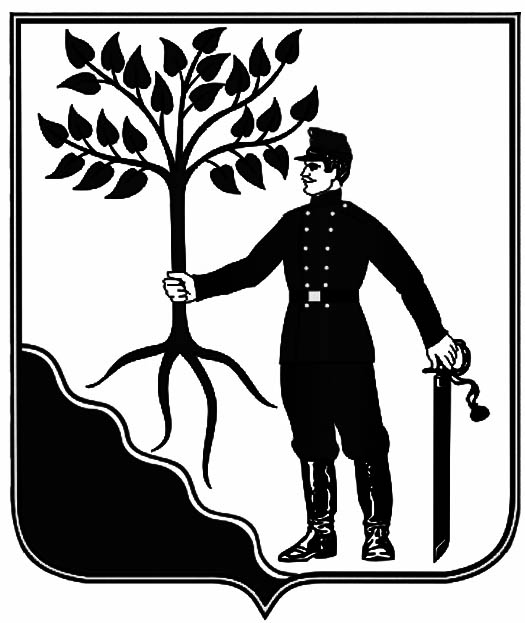 АДМИНИСТРАЦИЯАДМИНИСТРАЦИЯНОВОКУБАНСКОГО ГОРОДСКОГО ПОСЕЛЕНИЯНОВОКУБАНСКОГО ГОРОДСКОГО ПОСЕЛЕНИЯНОВОКУБАНСКОГО  РАЙОНАНОВОКУБАНСКОГО  РАЙОНАПОСТАНОВЛЕНИЕПОСТАНОВЛЕНИЕот 29.04.2021                                № 498г. Новокубанскг. Новокубанск